週休２日工事特記仕様書R3.7.15版 週休２日の普及・実現に向けた工事であり、建設現場における週休２日（毎週２日以上閉所）を実施する工事である。 受注者は、当該工事が「週休２日工事」である旨を工事看板に明記すること。 受注者は、契約後、現場稼働中の工期（工事着手前の準備等の期間、一時中止期間、工場製作期間、工事完成後引き渡しまでの期間を除く。以下「現場稼働中の工期」という。）において、毎週２日以上現場閉所する週休２日を反映した施工計画書を監督職員に提出し、確認を受けること。 異常気象（災害等）や住民対応等でやむを得ず休日に作業が必要となった場合には、監督職員に事前（緊急対応が必要な場合は事後）に協議し了解を得ること。 現場稼働中の工期における週休２日（毎週２日以上閉所）を達成した場合、工事成績評定（評定を行わない工事を除く）において評価を行う。また、週休２日が達成できなかった場合には、労務費、機械経費、共通仮設費率、現場管理費率の補正を　表－1　「週休２日工事」補正率表の通りとし、減額変更する。 休日に受注者の作業員や下請け企業が他の現場で作業に従事することを制限しない。同様に現場代理人、監理技術者等が現場閉所日に当該現場以外（会社等）で書類作成等の内業、他の現場に従事することを制限しない。ただし、兼務が認められていない現場代理人および専任の監理技術者等については、他の現場に従事することは認められない。 受注者が、月報に虚偽の記載を行う等、明らかに悪質な行為を行った場合には、「福井県工事等契約に係る指名停止等の措置要領」に基づく措置等を行う。 工事完成後は、監督職員が指定したアンケートに協力すること。「週休２日工事」の実施にあたっては、「福井県建設工事における週休２日実施要領」に基づくものとする。この要領は、福井県土木部土木管理課のホームページから入手できる。表－1　「週休２日工事」補正率表（工事看板の例）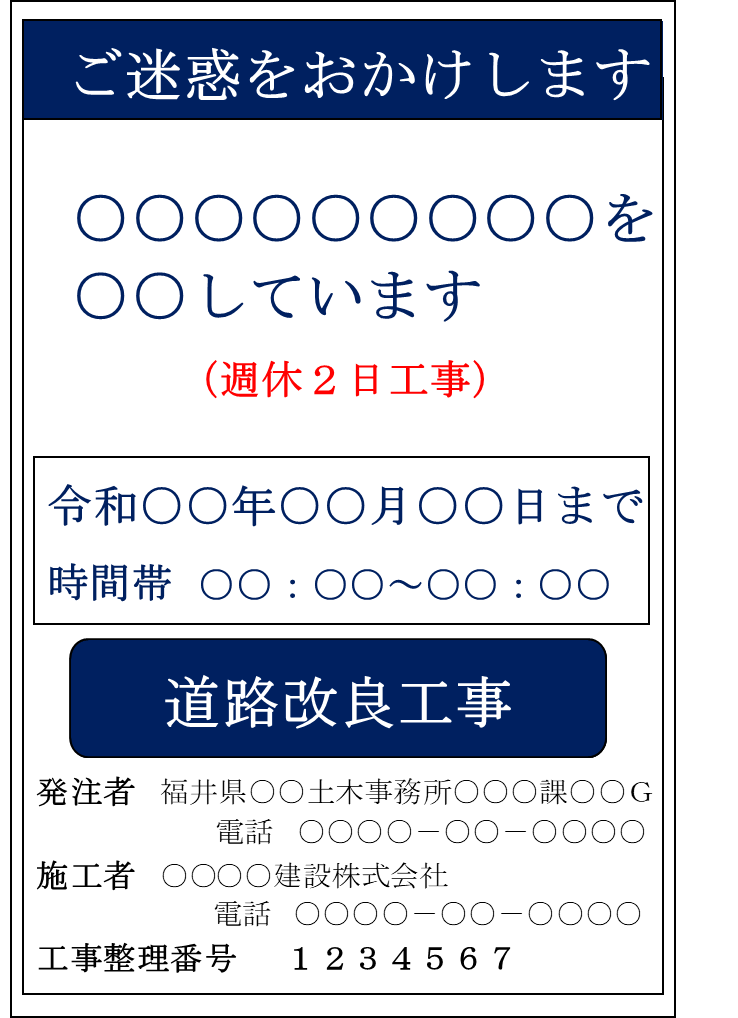 項　目当初設計未達成時労務費１.０５１.００機械経費（賃料）１.０４１.００共通仮設費率１.０４１.００現場管理費率１.０６１.００